Bydgoszcz, 3 luty 2021 r.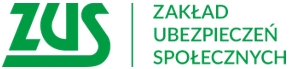 Informacja prasowaZapytaj eksperta o PIT z ZUS Co roku ZUS na przełomie stycznia i lutego rozpoczyna akcję wysyłkową deklaracji podatkowych PIT. Z ponad 9,5 mln wysyłanych deklaracji, w granicach 8,3 mln otrzymają emeryci i renciści. W tym roku ZUS nie rozlicza świadczeniobiorców z nadpłatą podatku. Takie osoby otrzymają PIT 11A (czyli informację o dochodach), 
a zwrot z tytułu nadpłaty podatku bezpośrednio z urzędu skarbowego. Już w najbliższy czwartek, 11 lutego odbędzie się  dyżur telefoniczny na temat nowych zasad rozliczenia podatku osób pobierających emerytury 
i renty. Odpowiedzi udzielać będą Wanda Stróżyk, Zastępca Dyrektora ds. świadczeń Oddziału ZUS w Toruniu oraz Ewa Kwiecińska, Naczelnik Wydziału Wypłaty Emerytur i Rent – informuje Krystyna Michałek, rzecznik regionalny ZUS województwa kujawsko-pomorskiego.W godz. od 9 do 11.00 pod nr. tel. 56 610 93 01 będzie można dowiedzieć się m.in.: kto otrzyma z ZUS PIT 11A, a kto PIT 40A , kogo rozliczy ZUS, a kto musi rozliczyć się z urzędem skarbowym,czy osoby, które otrzymają PIT 11A muszą rozliczyć się z urzędem skarbowym,zasady sporządzania i wysyłania przez ZUS PIT-ów po osobie zmarłej,zmiany w realizacji wniosków o niestosowaniu kwoty zmniejszającej podatek.Krystyna MichałekRzecznik Regionalny ZUSWojewództwa Kujawsko-Pomorskiego